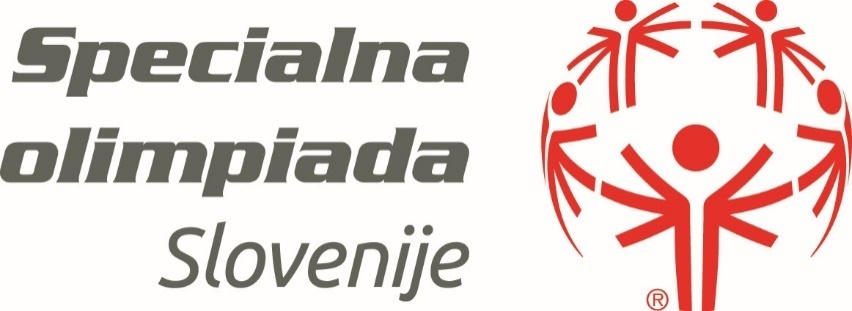 BILTEN REZULTATI13. DRŽAVNI KOŠARKARSKI TURNIR   V  Ljubljani, 24. 11. 2017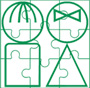  Organizator:				Center Janeza Levca Ljubljana Prireditelj: 				Specialna olimpiada Slovenije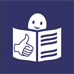 DRAGE ŠPORTNICE IN ŠPORTNIKI,MENTORICE IN MENTORJI!Dobrodošli v Ljubljani!Veseli smo, da si se povabilu na košarkarski turnir odzval tudi ti, skupaj s svojo ekipo.Prav tako nas veseli, da z vašim prihodom prinašate veliko športne energije in dobre volje.Občutki ob zmagi so dobri, ni pa najpomembnejše, da zmagamo. Kajti občutki, ko športniki med seboj sodelujete in se imate fino, so še boljši.Pomembno je tudi, da ste ponosni na svoj uspeh in na svoje učitelje trenerje. Podobno kot sem jaz ponosen na naše organizatorje tega športnega dogodka. Potrudili se bomo, da bo tekmovanje lepo potekalo in, da se boste v Ljubljani počutili odlično, domov pa odnesli lepe spomine in morda tudi kakšno medaljo.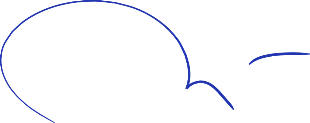 Barbara Rode					       Matej Rovšekvodja tekmovanja				                            ravnatelj V Ljubljani, 24. 11. 2017KOŠARKA 5: 5ŠPORTNA DVORANA VOJAŠNICE EDVARDA PEPERKALESKOVŠKOVA 7, LJUBLJANA24. 11. 2017GARDEROBEGARDEROBA 1CVD  GolovecCUDV DobrnaVDC ŽelvaGARDEROBA 2DZC Janeza LevcaCUDV Črna na KoroškemCJL  JaršeGARDEROBA 3CJL Levstikov trgOŠ  GlazijaGARDEROBA 4CJL  Dečkova – 1CJL  Dečkova – 2OŠ Gustava Šiliha – MariborPROGRAM TEKMOVANJAEKIPE 13. DRŽAVNEGA KOŠARKARSKEGA TURNIRJA:CUDV ČRNA NA KOROŠKEM,CUDV DOBRNA,CVD GOLOVEC,DZC JANEZA LEVCA,OŠ GLAZIJA,OŠ GUSTAVA ŠILIHA, VDC ŽELVA,CLJ DEČKOVA – 1,CJL DEČKOVA – 2,CJL LEVSTIKOV TRG,CJL JARŠE.POIMENSKI SEZNAM ČLANOV EKIP:CJL Dečkova 1trener: Tomislav StankovičVDC Želvatrener: Sebastjan KoželjCUDV Črna na Koroškemtrenerja: Matjaž Ferarič, Vasja MrdavšičCVD Golovectrenerja:  Luka Kisovec, Toni CestnikDZC Janeza Levcatrenerka: Anica VilfanOŠ Gustava Šilihatrener: Ljubo MiličevičCUDV Dobrnatrenerja: Andrej Pompe, Vinko RovšnikCJL Dečkova 2trener: Tomi StankovičOŠ Glazijatrenerja: Anej Vrhovnik, Brane Ribič CJL Jarše trenerki: Nika Šuc, Barbara Rode CJL Levstikov trgtrener: Marko JankoPREDTEKMOVANJEIgrišče 1:CUDV Črna na Koroškem : CVD Golovec,CJL Dečkova : VDC Želva.Igrišče 2:OŠ Gustava Šiliha : DZC Janeza Levca,CUDV Dobrna : CJL Dečkova.Igrišče 3:OŠ Glazija : CJL Jarše,CJL Levstikov trg : CJL Jarše.Trenerje naprošamo, da so med razvrščanjem s svojo ekipo ves čas prisotni in upoštevajo navodila  organizatorja o nadaljnjih tekmah.PRILAGODITVE PRAVIL:         Izvajalec prostih metov ali outa ima časa 10 sekund, da vrže ali poda žogo.           Dovoljeno je samo 5 sekund tesnega pokrivanja v »prednjem« igrišču – prehod iz obrambe v napad, prenos žoge.         Po sedmih storjenih prekrških v enem polčasu se po vsakem novem prekršku vedno dosodita dva prosta meta         Po pravilih ima ekipa pravico do 2 time outov po 60 sekund na tekmo. Ura se ustavi.         Koraki - dovoljena sta dva koraka več, kot pri FIBINIH pravilih. IZJEMA: Napaka se takoj dosodi, če je zaradi dodatnih dveh korakov napadalec dosegel prednost: preigral obrambnega igralca in/ali prišel v položaj neoviranega meta na koš (ne glede ali zadene ali ne).         Dvojno vodenje – sodnik opozori igralca, ki dvojno vodi, šele ob naslednji napaki žogo odvzame. Napaka se takoj dosodi, če je zaradi dvojnega vodenja napadalec dosegel prednost: preigranje obrambnega igralca in/ali met na koš.         2 groba prekrška pomenita izključitev do konca tekme. Dve izključitvi na turnirju pomenita, da igralec v nadaljnjih tekmah ne more več sodelovati.1. prekršek – opozorilo sodnika, dosojena sta dva prosta meta in žoga iz strani2. prekršek – izključitev, dva prosta meta in žoga iz strani.Enako velja za nešportno obnašanje.NEKAJ UTRINKOV S TURNIRJA:Otvoritev turnirja so popestrile Ljubljanske maržoretke, ki so s svojim nastopom zasenčile vse uradne govore. 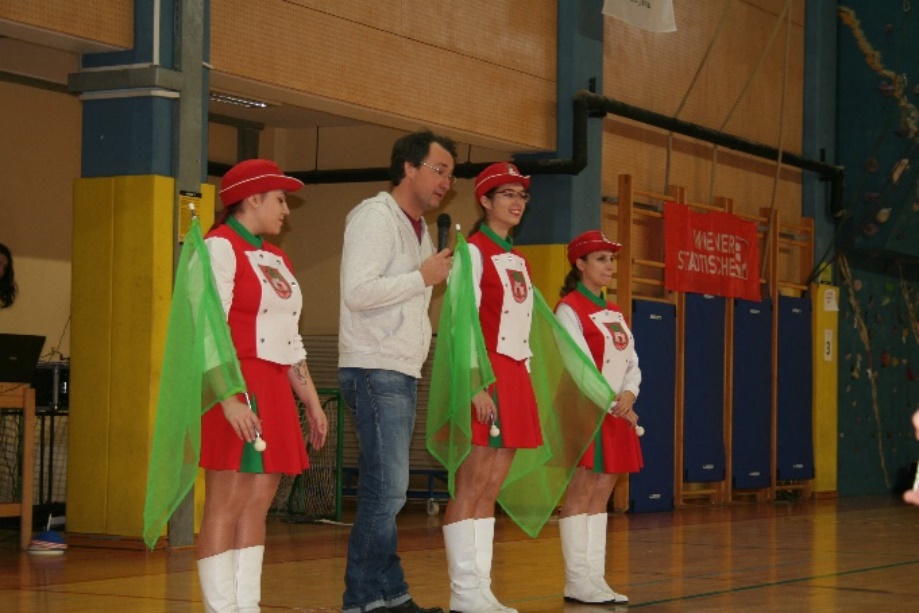 Turnir se je pričel s predtekmovanjem, kjer smo 11 prijavljenih ekip razvrstili v tri tekmovalne nivoje. 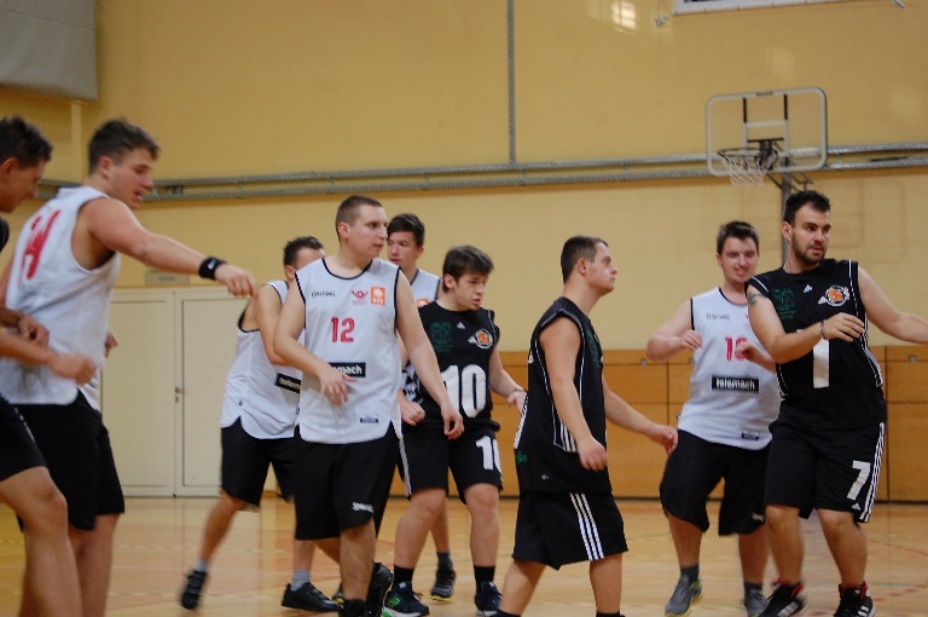 Pred tekmovanjem po nivojih, so tekmovalce ogrele plesalke s Centra Janeza Levca.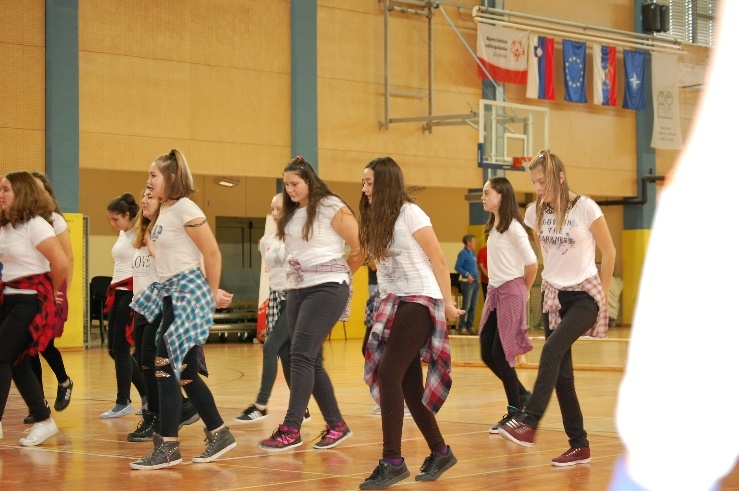 Potem pa se je začelo zares. Vse tekme so bile odigrane po načelu fair playa in ob vzpodbudi s tribun, seveda pa ni manjkal Lipko. Ko pa je vseeno zmanjkalo energije, so se športniki lahko ustavili in se posladkali pri že tradicionalnem kotičku na košarkarskem turnirju Pri Čazimu, ki je poskrbel tudi za to, da je bilo vedno na razpolago dovolj vode.  Vse priboljške so pripravili učenci Centra Janeza Levca in njihovi starši.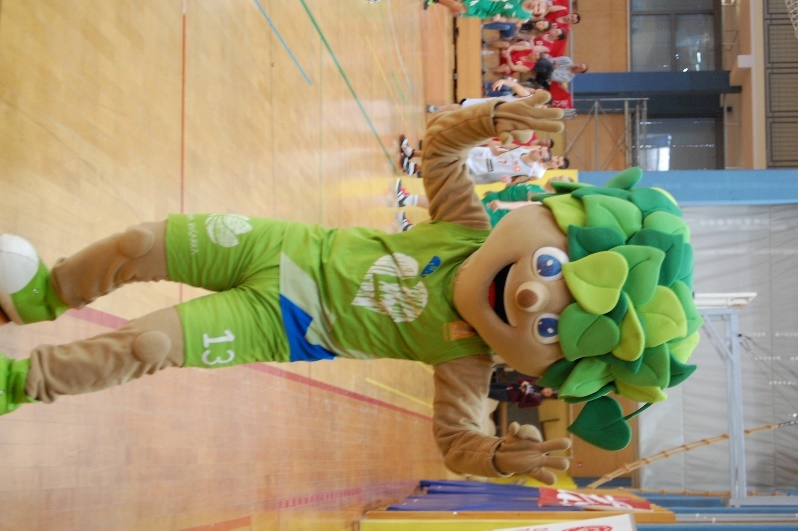 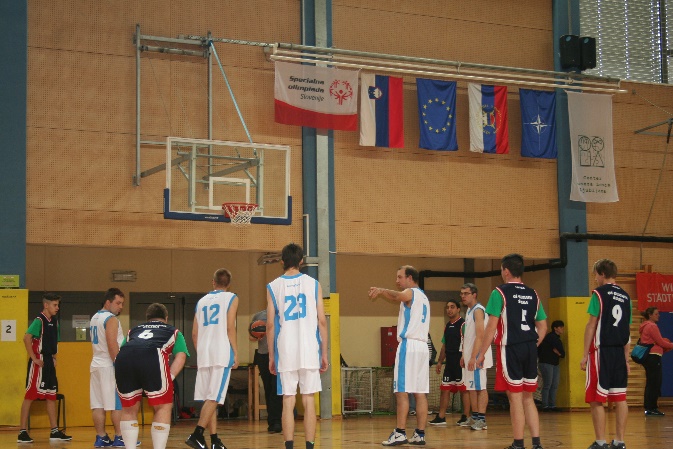 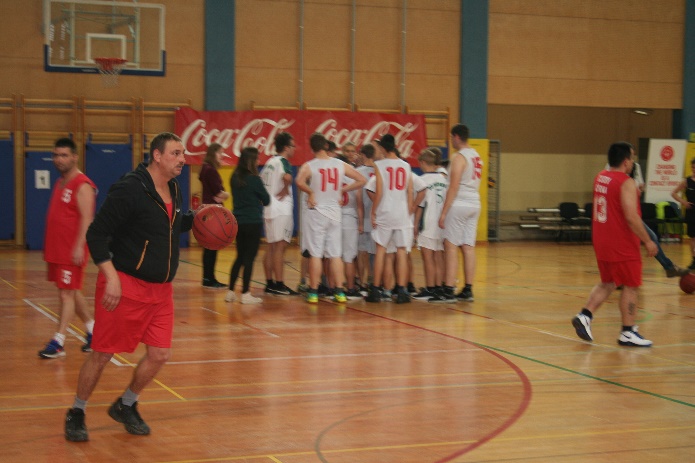 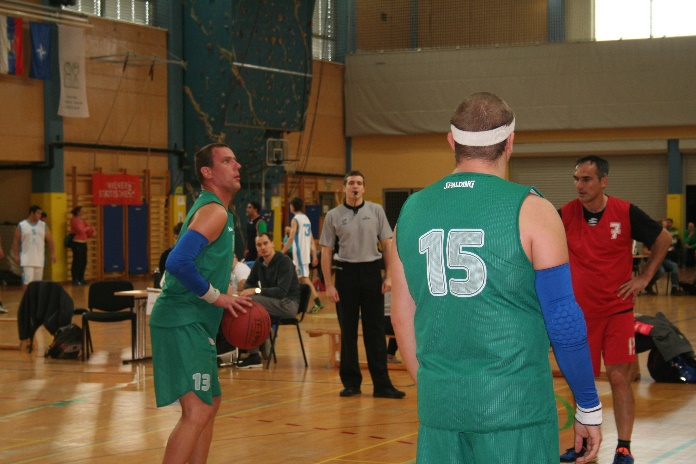 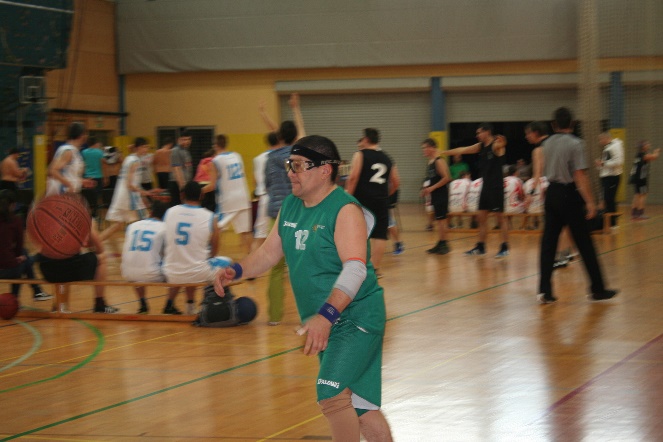 Kosilo in zabava, je bila na enoti Dečkova.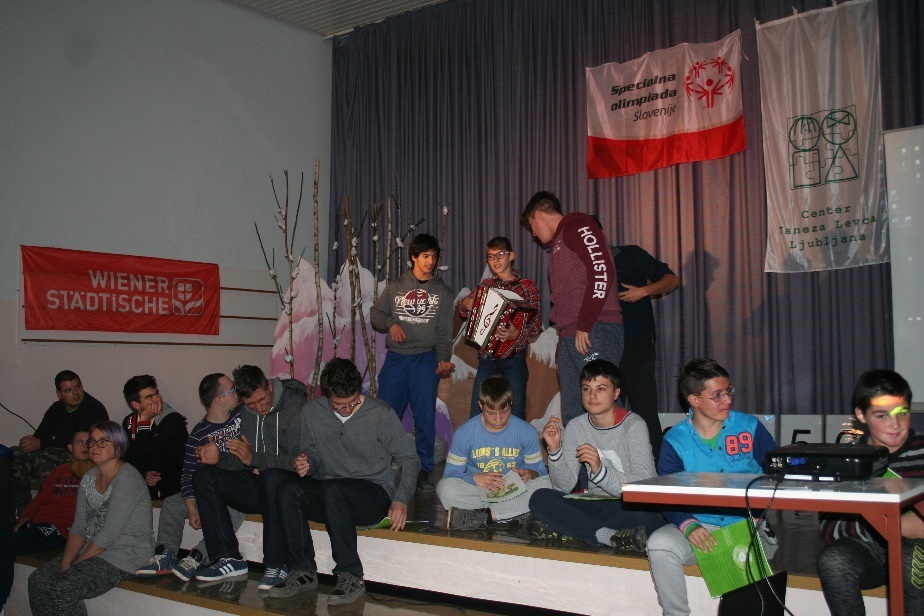 Med zabavo z DJ Žanom in Markom na harmoniki, so nas pozdravili košarkarji Petrol  Olimpije in podelili medalje, 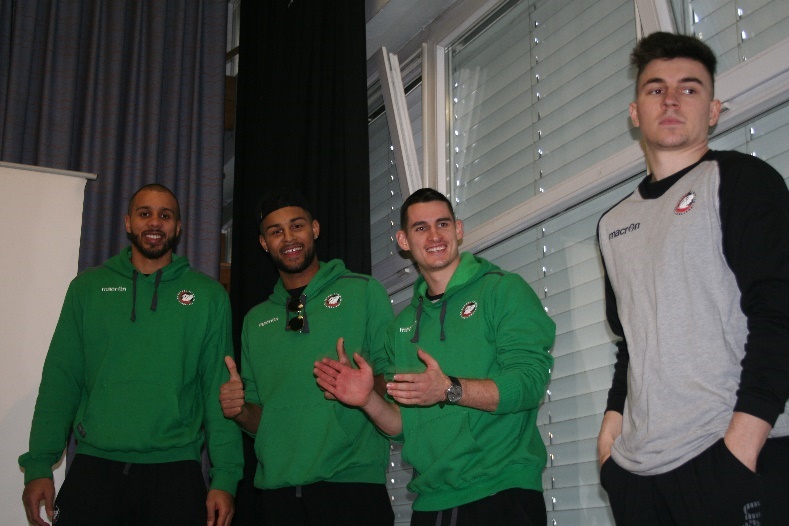 zmagovalna ekipa po nivojih je prejela dres Košarkarske šole Gorana Dragiča, prav vsaka ekipa pa za spomin tudi njegovo knjigo. Največje presenečenje za vse košarkaše pa je bil video nagovor Gorana Dragiča.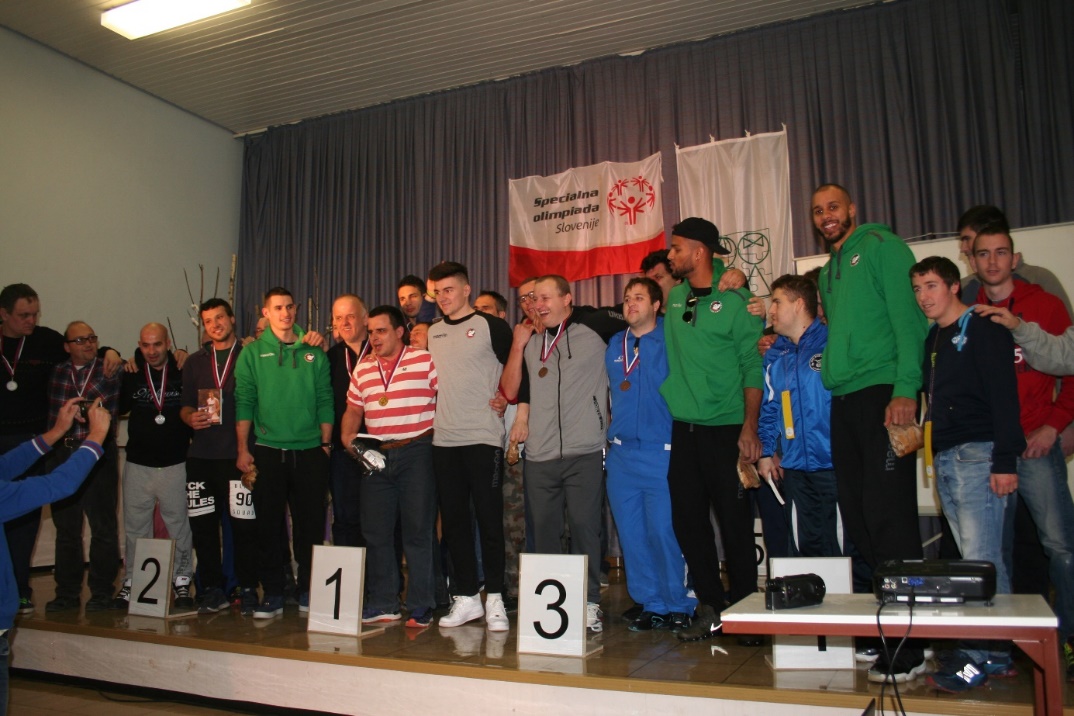 REZULTATI:1. NIVOKončni vrstni red 1. nivoja:1. MESTO: CUDV ČRNA2. MESTO: VDC ŽELVA3. MESTO: CVD GOLOVEC4. MESTO: CJL DEČKOVA 12. NIVO2:00:2Končni vrstni red 2. nivoja:1. MESTO: OŠ GLAZIJA2. MESTO: CUDV DOBRNA3. MESTO: DZC JANEZA LEVCA4. MESTO: OŠ GUSTAVA ŠILIHA3. NIVOKončni vrstni red 3. nivoja:1.MESTO	CJL LEVSTIKOV TRG2.MESTO	 CJL DEČKOVA 23.MESTO  	CJL OVI JARŠEZA POMOČ PRI IZVEDBI 13. DRŽAVNEGA KOŠARKARSKEGA TURNIRJA SE ZAHVALJUJEMO:KOŠARKARSKI  ZVEZI  SLOVENIJE,KK PETROL OLIMPIJAČLANICAM  SKUPINE MAŽORETK,ČLANOM IN MENTORJEM PLESNIH SKUPIN,ŠTUDENTOM IN ŠTUDENTKAM PEDAGOŠKE FAKULTETE SMERI SPECIALNA IN REHABILITACIJSKA PEDAGOGIKA,PROSTOVOLJCEM EVS,PREDSTAVNIKOM VOJAŠNICE EDVARDA PEPERKA,UČENCEM CJL.HVALA !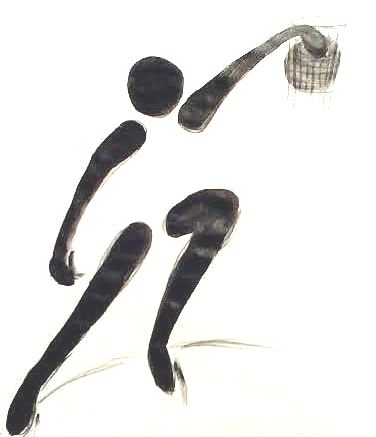 PRIREDITELJ:  	                   ORGANIZATOR:Specialna olimpiada SlovenijeCenter Janeza Levca LjubljanaVODJA ORGANIZACIJSKEGA ODBORA:Barbara RodeVODJA TEKMOVANJA:Aljoša Šip, Janez ČmerČlani organizacijskega odbora: Manja Lamovšek, Brigita Muršec,  Žiga Sedmak, Tamara Lipičar,  Bernarda Tard,  Hasan SinanovićSODNIKI:KZSZDRAVSTVENA OSKRBA :Jana Konda08. 00 - prihod ekip08. 30 -  otvoritev in sestanek vodij ekip09. 00 - razvrščanje v skupine09. 45 - kratek zabavni program in kratek sestanek trenerjev10. 00 -  tekmovanja 14. 00 - kosilo in zabava z DJ-jem ( CJL – enota Dečkova, Dečkova ul. 1b, Lj. )14. 45 - sestanek trenerjev o izboru potencialnih igralcev za reprezentanco na svetovnih igrah15. 00 - podelitev medalj številka na dresutekmovalecKLEMEN JAKIČGAŠPER ZAVIRŠEKLUKA BABIČLUKA PAJKALJAŽ COLARIČMATEJ ČERNEMARK TOMAŠEVIČštevilka na dresutekmovalec5MARKO MAUROVIČ    8MIRAN BREJC    6MIŠO	GAŠPERŠIČ   4DENIS  HUBER    9TADEJ VONČINA10TOMAŽ LENČE15PRIMOŽ MRKUN14SAŠO	ZRNEC7IVAN	RUF    številka na dresutekmovalec10STANKO LEDINEK7MANFRED KRŽIŠNIK12VALTER ŠERUGA14BUCO MULIĆ5MITJA COKAN13KRISTJAN POLŠAKštevilka na dresutekmovalec15SEBASTJAN	RATEJ 13ALEKSANDER BORŠIČ      12PETER HORVAT10ALOJZ SENICA11LUKA	GRAČNER14SEBASTJAN	ROJCŠtevilka na dresutekmovalec10ANTON MENART7DOMEN REP9KRISTJAN JORDAN23JAKOB ŠIRCELJ15GAŠPER NADU12JASMIN TABAKOVIĆ5MARTIN GJORGIEVštevilka na dresutekmovalec5ALEKSANDER SLATIČ6JAKA  LAZAR                   8LEON ZOREC                  9MARIO ZJAFRID                10BOJAN ALIJAJ                   11DENIS	 KNEHTL                13URBAN KNUPLEŽ             številka na dresutekmovalec5VINKO REŠETAR10ALBIN KOLAR2ŽAN MAČEK4ALEKSANDER JERAK9MARTIN ZUPAN8ZLATKO ČERNEJštevilka na dresutekmovalecDAVID VASIČANŽE STOJC TURKARMIN PONJEVIČMAJA MILOŠEVIČALJAŽ RUPNIKTINA	SKERLEPTIMON GEDEIŽAN ALIČštevilka na dresutekmovalec4KLAVDI ZORKO5MIHA HOLOBAR6URBAN ARZENŠEK7GREGOR GRIL8MARK KLOAR MIHAJLOVIČ9ALMEDIN PACARIZIŠtevilka na dresutekmovalec8TINE MÜLLER12ERVIN ADROVIĆ11JOVAN ZORIĆ6ANŽE ZALAZNIK10MIHA GORENC7IGOR PAVLOVIČ4MANCA VIDIC9MARTIN ZALARštevilka na dresutekmovalec13ANŽE	BUREK14MAI POPIVODA18ROK MAJ VODUŠEK11QUENDRIM 	KOCA12ŽAN  PRAŠNIKAR4MUHAREM FERHATOVIĆ7MUHAMED FERHATOVIĆ10ŽIGA	ZELENIKZap.št.EKIPAVDC ŽELVAVDC ŽELVA        CUDV ČRNA        CUDV ČRNACVD GOLOVECCVD GOLOVECCJL DEČKOVA 1CJL DEČKOVA 1TOČKEKOŠ RAZLIKA5VDC ŽELVA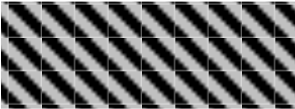 0:2-112:0122:0115121CUDV ČRNA2:011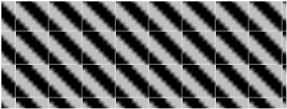 2:0202:0206514CVD GOLOVEC0:2-120:2-20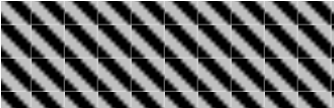 2:064-2613CJL DEČKOVA 10:2-110:2-200:2-6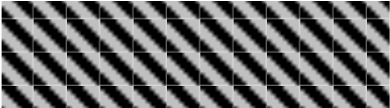 3-37VDC ŽELVA10:21CUDV ČRNACVD GOLOVEC18:12CJL DEČKOVA 1CUDV ČRNA28:8CVD GOLOVECVDC ŽELVA27:15CVD GOLOVECCUDV ČRNA25:5CJL DEČKOVA 1VDC ŽELVA28:17CJL DEČKOVA 1Zap.št.EKIPACUDV DOBRNACUDV DOBRNAOŠ GLAZIJAOŠ GLAZIJADZC JANEZA LEVCADZC JANEZA LEVCAOŠ GUSTAVA ŠILIHAOŠ GUSTAVA ŠILIHATOČKEKOŠ RAZLIKA2CUDV DOBRNA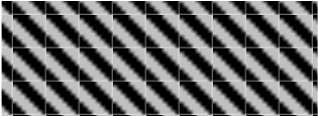 0:2-42:042:0315316OŠ GLAZIJA2:04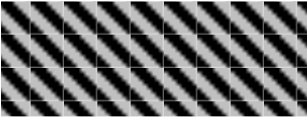 0:2-12:0225259DZC JANEZA LEVCA0:2-42:01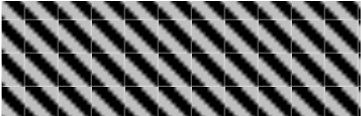 2:0235203OŠ GUSTAVA ŠILIHA0:2-310:2-220:2-23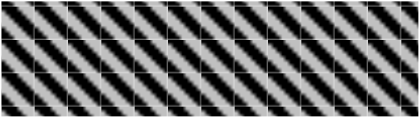 3-76CUDV DOBRNA14:18OŠ GLAZIJADZC JANEZA LEVCA29:6OŠ GUSTAVA ŠILIHAOŠ GLAZIJA16:17DZC JANEZA LEVCACUDV DOBRNA22:18DZC JANEZA LEVCAOŠ GLAZIJA27:5OŠ GUSTAVA ŠILIHACUDV DOBRNA35:4OŠ GUSTAVA ŠILIHAZap.št.EKIPA      CJL DEČKOVA 2      CJL DEČKOVA 2CJL LEVSTIKOV TRGCJL LEVSTIKOV TRGCJL OVI JARŠECJL OVI JARŠETOČKEKOŠ RAZLIKA14CJL DEČKOVA 2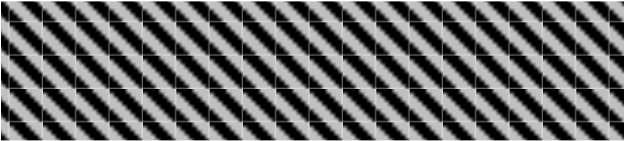 0:2-102:023-810CJL LEVSTIKOV TRG2:010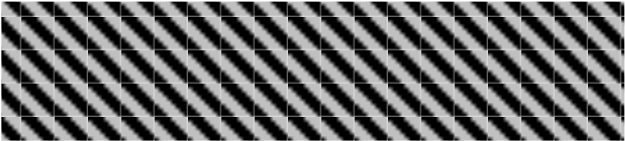 2:0214317CJL OVI JARŠE0:2-20:2-21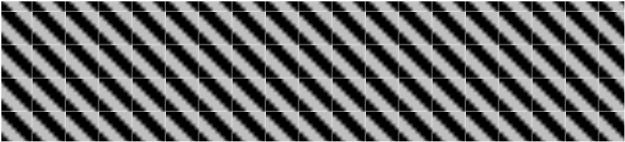 2-23CJL DEČKOVA 211:21CJL LEVSTIKOV TRGCJL LEVSTIKOV TRG34:13CJL OVI JARŠECJL DEČKOVA 217:15CJL OVI JARŠE